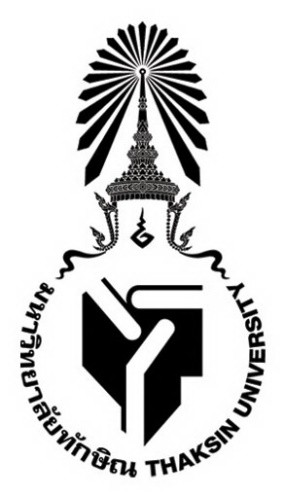 (ร่าง)มคอ.3 รายละเอียดรายวิชาCourse Specification0000164  หลักปรัชญาและศาสนาเพื่อการพัฒนาชีวิต(Philosophy and Religion Principles for Life Development)รายวิชานี้เป็นส่วนหนึ่งของหลักสูตรระดับปริญญาตรีหมวดวิชาศึกษาทั่วไป หลักสูตรปรับปรุง  พ.ศ. 2559มหาวิทยาลัยทักษิณสารบัญหมวด									          หน้าหมวดที่ 1	ข้อมูลทั่วไป							3หมวดที่ 2	จุดมุ่งหมายและวัตถุประสงค์					5หมวดที่ 3	ลักษณะและการดำเนินการ					6หมวดที่ 4	การพัฒนาผลการเรียนรู้ของนิสิต					7หมวดที่ 5	แผนการสอนและการประเมินผล					10หมวดที่ 6	ทรัพยากรประกอบการเรียนการสอน				13หมวดที่ 7	การประเมินและปรับปรุงการดำเนินการของรายวิชา		14รายละเอียดของรายวิชา(Course Specification)หมวดที่ 1 ข้อมูลโดยทั่วไปหมวดที่ 2 จุดมุ่งหมายและวัตถุประสงค์หมวดที่ 3 ลักษณะและการดำเนินการหมวดที่ 4 การพัฒนาการเรียนรู้ของนิสิต1. ด้านคุณธรรม จริยธรรม	1.1 ผลการเรียนรู้ด้านคุณธรรม จริยธรรม : มีคุณธรรม จริยธรรม มีจิตสำนึกรับผิดชอบต่อตนเองและผู้อื่น โดยยึดหลักธรรมในการดำเนินชีวิตอย่างพอเพียง	1.2 มีวินัย ขยันและรับผิดชอบในหน้าที่ทั้งต่อตนเองและผู้อื่น	1.2 วิธีการสอน	สอดแทรกคุณธรรม จริยธรรมในกระบวนการเรียนการสอนโดยใช้กระบวนการกลุ่มและ
การสะท้อนคิดของผู้เรียน	1.3 วิธีการประเมิน	ผู้เรียนและสมาชิกในกลุ่มประเมินความมีวินัยของการรับผิดชอบด้านต่าง ๆ ที่ได้รับมอบหมาย2. ด้านความรู้	2.1 ผลการเรียนรู้ด้านความรู้ : มีความรอบรู้อย่างกว้างขวาง มีโลกทัศน์ที่กว้างไกล เข้าใจธรรมชาติ ตนเองและสังคม	2.1 มีความรอบรู้ในศาสตร์ต่าง ๆ ที่เกี่ยวข้องกับธรรมชาติ ชีวิตและสังคม 	2.2 มีโลกทัศน์กว้างไกล มีความเข้าใจธรรมชาติ ตนเองและสังคม	2.2 วิธีการสอน	จัดกระบวนการเรียนรู้ที่เน้นกิจกรรมกลุ่มเน้นการเรียนรู้แบบเชิงรุก (Active Learning)	2.3 วิธีการประเมิน	- ผู้เรียนประเมินตนเอง	- การระดมพลังสมอง	- การนำเสนอผลงาน	- การทดสอบย่อย กลางภาค และปลายภาค3. ด้านทักษะทางปัญญา            3.1 ผลการเรียนรู้ด้านทักษะทางปัญญา : มีความสามารถในการคิดวิเคราะห์ สังเคราะห์และประยุกต์ใช้อย่างเป็นระบบมีความใฝ่รู้เพื่อการเรียนรู้ตลอดชีวิต		3.1 มีความสามารถในการคิดวิเคราะห์ สังเคราะห์อย่างเป็นระบบ	3.2 สามารถบูรณาการศาสตร์ต่าง ๆ ไปประยุกต์เพื่อพัฒนาตนเองและสังคมได้3.2 วิธีการสอน	ใช้ทักษะกระบวนการคิดรูปแบบต่าง ๆ ให้ผู้เรียนมีโอกาสฝึกทักษะกระบวนการคิดทั้งในระดับบุคคลและกลุ่ม3.3 วิธีการประเมิน	- ประเมินจากการใช้ทักษะกระบวนการคิดในการตั้งคำถาม การสืบค้นข้อมูล การวิเคราะห์ 
การสังเคราะห์ การตัดสินใจ รวมทั้งการแก้ปัญหา	- การนำเสนอผลงาน	- การทดสอบย่อย การสอบกลางภาคและปลายภาค4. ทักษะความสัมพันธ์ระหว่างบุคคลและความรับผิดชอบ           4.1 ผลการเรียนรู้ด้านทักษะความสัมพันธ์ระหว่างบุคคลและความรับผิดชอบ : มีทักษะในการสร้างความสัมพันธ์และสามารถเรียนรู้ที่จะอยู่ร่วมกันกับบุคคลอื่นในสังคมด้วยความรับผิดชอบ	4.3 มีจิตอาสาและสำนึกสาธารณะสามารถทำงานร่วมกับผู้อื่นทั้งในฐานะผู้นำและสมาชิกของชุมชนและสังคม	4.4 ยอมรับความแตกต่างทางความคิดและวัฒนธรรม เรียนรู้ที่จะอยู่ร่วมกับสมาชิกในสังคมที่มีความหลากหลายทางวัฒนธรรมได้อย่างมีความสุข4.2 วิธีการสอน	- เน้นการจัดกระบวนการเรียนรู้ที่ต้องทำกิจกรรมกลุ่มและมีปฏิสัมพันธ์ระหว่างบุคคล	- สอดแทรกเรื่องความรับผิดชอบ การมีมนุษยสัมพันธ์ และความเข้าใจในวัฒนธรรมองค์กร4.3 วิธีการประเมิน	- ผู้สอนสังเกตพฤติกรรมและการแสดงออกของนิสิตในขณะทำกิจกรรมกลุ่ม	- เพื่อนร่วมชั้นประเมินการนำเสนอผลงานของกลุ่มตนเองและกลุ่มอื่น	- ประเมินความสม่ำเสมอการเข้าร่วมกิจกรรมกลุ่มของสมาชิก5. ทักษะการวิเคราะห์เชิงตัวเลข การสื่อสาร และการใช้เทคโนโลยีสารสนเทศ	5.1 ผลการเรียนรู้ด้านทักษะการวิเคราะห์เชิงตัวเลข การสื่อสาร และการใช้เทคโนโลยีสารสนเทศ : 
มีความสามารถในการคิดการพูดและเทคโนโลยีสารสนเทศอย่างมีประสิทธิภาพ	5.1 มีความสามารถในการสืบค้น รวบรวมข้อมูล วิเคราะห์ สังเคราะห์ สรุปประเด็น นำเสนอและสื่อสารโดยใช้ภาษาคน-ภาษาธรรมได้อย่างมีประสิทธิภาพ5.2 วิธีการสอน	- จัดกระบวนการเรียนการสอนที่เน้นการใช้ผู้เรียนเป็นศูนย์กลางของการเรียนรู้	- จัดประสบการณ์การเรียนรู้ที่ส่งเสริมให้ผู้เรียนเลือกใช้เทคโนโลยีสารสนเทศที่หลากหลายและเหมาะสม	- จัดประสบการณ์ให้ผู้เรียนสามารถใช้ความคิดลงมือปฏิบัติตามหลักปรัชญาและศาสนาได้	5.3 วิธีการประเมิน	- ประเมินจากทักษะการใช้ความคิดการพูดและการลงมือปฏิบัติในการนำเสนอรายงาน	- ประเมินจากความสามารถในการใช้ข้อมูลทางหลักปรัชญาและศาสนาระดับพื้นฐานในการนำเสนอได้อย่างเหมาะสม	- ประเมินจากการทดสอบย่อย การสอบกลางภาค และปลายภาคหมวดที่ 5 แผนการสอนและการประเมินผล1. แผนการสอน2. แผนประเมินการเรียนรู้(: ประเมินเฉพาะความรับผิดชอบหลัก)หมวดที่ 6 ทรัพยากรประกอบการเรียนการสอน1. เอกสารประกอบการสอนเอกสารประกอบการสอน “รายวิชาหลักปรัชญาและศาสนาเพื่อการพัฒนาชีวิต”2. ตำราอ่านเพิ่มเติมกีรติ บุญเจือ. (2538). จริยศาสตร์สำหรับผู้เริ่มเรียน. กรุงเทพฯ: ไทยวัฒนาพานิช................... (2532). ศาสนศาสตร์เบื้องต้น. กรุงเทพฯ : ไทยวัฒนาพานิช.คูณ โทขันธ์. (2537). ศาสนาเปรียบเทียบ. กรุงเทพฯ : โอ.เอส.พริ้นติ้ง เฮ้าส์ .จำนง ทองประเสริฐและคณะ. (2511). อู่อารยธรรมตะวันออก. กรุงเทพฯ : สำนักพิมพ์สมาคมสังคมศาสตร์แห่งประเทศไทย .นวม สงวนทรัพย์. (2527). สังคมวิทยาศาสนา. กรุงเทพฯ : โอ.เอส.พริ้นติ้ง เฮ้าส์ .
พระธรรมปิฎก (ป.อ.ประยุตโต). (2546). พุทธธรรม. กรุงเทพฯ : มหาวิทยาลัยมหาจุฬาลงกรณราชวิทยาลัย.
พระราชวรมุนี (ประยุทธ์ ประยุตโต). (2528). พจนานุกรมพุทธศาสตร์ฉบับประมวลธรรม. พิมพ์ครั้งที่ 5.กรุงเทพฯ : ด่านสุทธาการพิมพ์.
พุทธทาสภิกขุ. (2525). สันทัสเสตัพพธรรม. กรุงเทพฯ : ธรรมทาสมูลนิธิ.
แสง จันทร์งาม. (2526). ประทีปธรรม. กรุงเทพฯ : กมลการพิมพ์.วิทย์ วิศทเวทย์. (2530). จริยศาสตร์เบื้องต้น. กรุงเทพฯ : อักษรเจริญทัศน์ .3. แหล่งค้นคว้าแนะนำตำรา  เอกสารวิชาการ ด้านปรัชญาและศาสนา ทั้งภาษาไทยและภาษาต่างประเทศวารสารทางปรัชญาและศาสนาที่ผลิตโดยมหาวิทยาลัยที่ได้รับการยอมรับทั้งในไทยและต่างประเทศ4. เว็บไซต์แนะนำ-หมวดที่ 7 การประเมินและปรับปรุงการดำเนินการของรายวิชา1. กลยุทธ์การประเมินประสิทธิผลของรายวิชาโดยนิสิต	1.1 การสนทนากลุ่มระหว่างผู้สอนและผู้เรียน	1.2 การสังเกตจากพฤติกรรมของผู้เรียน	1.3 แบบประเมินตนเองเกี่ยวกับพฤติกรรมการเรียน	1.4 แบบประเมินผู้สอน2. กลยุทธ์การประเมินการสอน	2.1 การประเมินประจำภาคเรียนจากเว็บไซต์ของงานระบบสารสนเทศ	2.2 นิสิตเขียนคำวิพากษ์ก่อนสอบกลางภาคและปลายภาคโดยไม่ระบุชื่อนิสิต	2.3 ผลการสอบ3. การปรับปรุงการสอน	3.1 การจัดสัมมนาย่อยให้นิสิตวิพากษ์การเรียนรายวิชานี้เป็นกลุ่ม (กลุ่มนี้เป็นกลุ่มที่จัดตั้งแต่
ต้นภาคเรียนเพื่อการทำงานที่ได้รับมอบหมาย)	3.2 การทำวิจัยในชั้นเรียน4. การทวนสอบมาตรฐานผลสัมฤทธิ์ของนิสิตในรายวิชา	4.1 ผู้เรียนทวนสอบคะแนนข้อสอบย่อย หรืองานที่มอบหมายของตนเองกับผู้สอน	4.2 สาขาตั้งคณะกรรมการเพื่อตรวจสอบผลการประเมินการเรียนรู้ของนิสิต	4.3 ผู้สอนทวนสอบคะแนนสอบกลางภาคและคะแนนสอบปลายภาคกับเพื่อนร่วมงานในสาขาวิชาเดียวกัน5. การดำเนินการทบทวนและการวางแผนปรับปรุงประสิทธิผลของรายวิชา	5.1 ปรับปรุงรายวิชาทุก 3 ปีหรือตามข้อเสนอแนะและผลการทวนสอบมาตรฐานผลสัมฤทธิ์ตามข้อ 4	5.2 ผลัดกันสังเกตการณ์สอนกับเพื่อนร่วมงานเพื่อแลกเปลี่ยนมุมมองในเรื่องการสอนการอ่าน	5.3 ผู้ทรงคุณวุฒิวิพากษ์สื่อหรือเอกสารประกอบการสอนที่ใช้ชื่อสถาบันอุดมศึกษา 	ชื่อสถาบันอุดมศึกษา 	: มหาวิทยาลัยทักษิณวิทยาเขต/คณะ/ภาควิชา	: หมวดวิชาศึกษาทั่วไป1. รหัสและชื่อรายวิชา0000164  หลักปรัชญาและศาสนาเพื่อการพัฒนาชีวิต                (Philosophy and Religion Principles for Life Development)2. จำนวนหน่วยกิต  3(3-0-6)3. หลักสูตรและประเภทของรายวิชาหลักสูตรระดับปริญญาตรี หมวดวิชาศึกษาทั่วไป4. อาจารย์ผู้รับผิดชอบรายวิชาและอาจารย์ผู้สอนอาจารย์ ดร.อุทัย  เอกสะพังอาจารย์ ดร.ฐากร  สิทธิโชค5. ภาคเรียน/ชั้นปีที่เรียนภาคเรียนที่ 1 หรือ 2 ชั้นปีที่ 1 -46. รายวิชาที่ต้องเรียนมาก่อน (Pre-requisite) ไม่มี7. รายวิชาที่ต้องเรียนพร้อมกัน (Co-requisite)  ไม่มี8. สถานที่เรียนมหาวิทยาลัยทักษิณ วิทยาเขตสงขลา และวิทยาเขตพัทลุง9. วันที่จัดทำรายละเอียดของรายวิชาครั้งล่าสุดกุมภาพันธ์ 25591. จุดมุ่งหมายของรายวิชา : เพื่อให้ผู้เรียน	เพื่อให้ผู้เรียนมีหลักปรัชญาและศาสนาเป็นคติธรรมนำทางชีวิตที่ถูกต้องดีงาม2. วัตถุประสงค์ในการพัฒนา/ปรับปรุงรายวิชา	2.1 เพื่อให้ผู้เรียนเห็นความสำคัญของหลักปรัชญาและศาสนาอันเป็นภูมิปัญญาของชาวโลก	2.2 เพื่อให้ผู้เรียนเข้าใจในสิ่งทีพบและมีความคิดสรุปใจความสำคัญในสิ่งนั้นได้	2.3 เพื่อให้ผู้เรียนสามารถนำหลักปรัชญาและศาสนาไปประยุกต์ใช้ในการดำเนินชีวิตได้1. คำอธิบายรายวิชาวิเคราะห์หลักปรัชญาและศาสนาต่าง ๆ เพื่อเป็นแนวทางในการพัฒนาตนเองและสังคม  ด้วยการเรียนรู้เข้าใจมีความคิดเป็นเหตุเป็นผล  ตามทฤษฎีสำคัญทางปรัชญา  เกณฑ์ตัดสินทางจริยธรรม  คำสอนสำคัญทางศาสนา  มนุษย์กับโลก  มนุษย์กับมนุษย์และคุณค่าต่าง ๆ ในชีวิตมนุษย์Analysis of various philosophy and religious principles in order to guide the development of persons and society by learning, understanding and thinking rationally in accordance with the philosophical theory, ethical criteria, religious teachings, man and the world, relationship between man and man including the values in human life1. คำอธิบายรายวิชาวิเคราะห์หลักปรัชญาและศาสนาต่าง ๆ เพื่อเป็นแนวทางในการพัฒนาตนเองและสังคม  ด้วยการเรียนรู้เข้าใจมีความคิดเป็นเหตุเป็นผล  ตามทฤษฎีสำคัญทางปรัชญา  เกณฑ์ตัดสินทางจริยธรรม  คำสอนสำคัญทางศาสนา  มนุษย์กับโลก  มนุษย์กับมนุษย์และคุณค่าต่าง ๆ ในชีวิตมนุษย์Analysis of various philosophy and religious principles in order to guide the development of persons and society by learning, understanding and thinking rationally in accordance with the philosophical theory, ethical criteria, religious teachings, man and the world, relationship between man and man including the values in human life1. คำอธิบายรายวิชาวิเคราะห์หลักปรัชญาและศาสนาต่าง ๆ เพื่อเป็นแนวทางในการพัฒนาตนเองและสังคม  ด้วยการเรียนรู้เข้าใจมีความคิดเป็นเหตุเป็นผล  ตามทฤษฎีสำคัญทางปรัชญา  เกณฑ์ตัดสินทางจริยธรรม  คำสอนสำคัญทางศาสนา  มนุษย์กับโลก  มนุษย์กับมนุษย์และคุณค่าต่าง ๆ ในชีวิตมนุษย์Analysis of various philosophy and religious principles in order to guide the development of persons and society by learning, understanding and thinking rationally in accordance with the philosophical theory, ethical criteria, religious teachings, man and the world, relationship between man and man including the values in human life1. คำอธิบายรายวิชาวิเคราะห์หลักปรัชญาและศาสนาต่าง ๆ เพื่อเป็นแนวทางในการพัฒนาตนเองและสังคม  ด้วยการเรียนรู้เข้าใจมีความคิดเป็นเหตุเป็นผล  ตามทฤษฎีสำคัญทางปรัชญา  เกณฑ์ตัดสินทางจริยธรรม  คำสอนสำคัญทางศาสนา  มนุษย์กับโลก  มนุษย์กับมนุษย์และคุณค่าต่าง ๆ ในชีวิตมนุษย์Analysis of various philosophy and religious principles in order to guide the development of persons and society by learning, understanding and thinking rationally in accordance with the philosophical theory, ethical criteria, religious teachings, man and the world, relationship between man and man including the values in human life2. หัวข้อและจำนวนชั่วโมงที่ใช้ต่อภาคเรียน2. หัวข้อและจำนวนชั่วโมงที่ใช้ต่อภาคเรียน2. หัวข้อและจำนวนชั่วโมงที่ใช้ต่อภาคเรียน2. หัวข้อและจำนวนชั่วโมงที่ใช้ต่อภาคเรียนบรรยายสอนเสริมการฝึกปฏิบัติ/งานภาคสนาม/การฝึกงานการศึกษาด้วยตนเองการศึกษาด้วยตนเอง45 ชั่วโมง/ภาคเรียน--90 ชั่วโมง/ภาคเรียน90 ชั่วโมง/ภาคเรียน3. จำนวนชั่วโมงต่อสัปดาห์ที่อาจารย์ให้คำปรึกษาและแนะนำทางวิชาการแก่นิสิตเป็นรายบุคคล/รายกลุ่มอย่างน้อยสัปดาห์ละ 1 ครั้ง ผ่านระบบสื่อสารทางอิเล็กทรอนิกส์หรือนัดเป็นรายบุคคลหรือกลุ่มตามที่นิสิตแจ้งความจำนงที่จะขอรับคำปรึกษา3. จำนวนชั่วโมงต่อสัปดาห์ที่อาจารย์ให้คำปรึกษาและแนะนำทางวิชาการแก่นิสิตเป็นรายบุคคล/รายกลุ่มอย่างน้อยสัปดาห์ละ 1 ครั้ง ผ่านระบบสื่อสารทางอิเล็กทรอนิกส์หรือนัดเป็นรายบุคคลหรือกลุ่มตามที่นิสิตแจ้งความจำนงที่จะขอรับคำปรึกษา3. จำนวนชั่วโมงต่อสัปดาห์ที่อาจารย์ให้คำปรึกษาและแนะนำทางวิชาการแก่นิสิตเป็นรายบุคคล/รายกลุ่มอย่างน้อยสัปดาห์ละ 1 ครั้ง ผ่านระบบสื่อสารทางอิเล็กทรอนิกส์หรือนัดเป็นรายบุคคลหรือกลุ่มตามที่นิสิตแจ้งความจำนงที่จะขอรับคำปรึกษา3. จำนวนชั่วโมงต่อสัปดาห์ที่อาจารย์ให้คำปรึกษาและแนะนำทางวิชาการแก่นิสิตเป็นรายบุคคล/รายกลุ่มอย่างน้อยสัปดาห์ละ 1 ครั้ง ผ่านระบบสื่อสารทางอิเล็กทรอนิกส์หรือนัดเป็นรายบุคคลหรือกลุ่มตามที่นิสิตแจ้งความจำนงที่จะขอรับคำปรึกษาสัปดาห์ที่หัวข้อ/รายละเอียดจำนวน(ชั่วโมง)กิจกรรมการเรียนการสอนและสื่อที่ใช้ผู้สอน1-2หลักปรัชญาเบื้องต้น1. ความหมายของปรัชญา2. แนวคิดทางปรัชญา3. ปรัชญาตะวันตก4. ปรัชญาตะวันออก6การบรรยาย , สื่อการสอน- ผังความคิด- ผู้เรียนอ่านบทความ
ได้เข้าใจตามกำหนด- แบบฝึกหัดของผู้เรียน- จับใจความสำคัญจากข้อความที่อ่าน- ตีความข้อความที่อ่านระบุสาระสำคัญที่ได้จากการอ่าน3-4หลักศาสนาเบื้องต้น1. ความหมายของศาสนา2. ศาสนาฝ่ายเทวนิยม3. ศาสนาฝ่ายอเทวนิยม6การบรรยาย , สื่อการสอนแบบฝึกหัด- อ่านเนื้อหาที่หลากหลาย- ความถูกต้องในการทำแบบฝึกหัด5-6ทฤษฎีสำคัญทางปรัชญา1. อัตนิยม2. สุขนิยม3. อสุขนิยม6การบรรยาย , สื่อการสอน- แบบฝึกหัด- ผลงานที่สืบค้น
ในรูปแบบของรายงาน7เกณฑ์ตัดสินทางจริยธรรม1. สัมพัทธนิยม2. ลัทธิมโนธรรมสัมบูรณ์3. ประโยชน์นิยม3การบรรยาย , สื่อการสอน- แบบฝึกหัด- ทำกิจกรรมกลุ่มในรูปแบบของรายงาน8คำสอนสำคัญทางศาสนา1. ศาสนาฝ่ายเทวนิยม2. ศาสนาฝ่ายอเทวนิยม3การบรรยาย , สื่อการสอน- แบบฝึกหัดทำกิจกรรมกลุ่มในรูปแบบรายงาน9สอบกลางภาคสอบกลางภาคสอบกลางภาคสอบกลางภาค10-11มนุษย์กับโลก1. โลกกับความคิดของมนุษย์2. โลกกับประสาทสัมผัส3. โลกกับความรู้สึกของมนุษย์6การบรรยาย , สื่อการสอนงานเขียนสรุปประเด็นของผู้เรียน12-13มนุษย์กับมนุษย์1. มนุษย์กับตนเอง2. มนุษย์กับเพื่อนมนุษย์3. มนุษย์กับธรรมชาติ6การบรรยาย , สื่อการสอนงานเขียนสรุปประเด็นของผู้เรียน14-16คุณค่าต่าง ๆ ในชีวิตมนุษย์1. มโนคติเรื่องสิ่งสูงสุด2. สิ่งที่ดีและสิ่งที่เลวร้าย3. มนุษย์ควรประพฤติตนอย่างไร9การบรรยาย , สื่อการสอนงานเขียนสรุปประเด็นของผู้เรียน17ทบทวน18สอบปลายภาคลำดับการประเมินผลการเรียนรู้ลักษณะการประเมิน(เช่น สอบ รายงาน โครงงาน ฯลฯ)สัปดาห์ที่ ประเมินสัดส่วนของคะแนนที่ประเมิน1- ด้านคุณธรรม จริยธรรมการเข้าชั้นเรียนความมีระเบียบวินัยในการทำงานทุกสัปดาห์52- ด้านความรู้งานและการร่วมกิจกรรมใน
ชั้นเรียนการทดสอบย่อยการสอบกลางภาคการสอบปลายภาคทุกสัปดาห์สัปดาห์ที่ 5,14สัปดาห์ที่ 9สัปดาห์ที่ 185540303- ด้านทักษะทางปัญญาการใช้ความคิดการพูดในการสื่อสารสัปดาห์เว้นสัปดาห์54- ด้านทักษะความสัมพันธ์ระหว่างบุคคลและความรับผิดชอบการสังเกตการทำกิจกรรมกลุ่มทุกชั่วโมงของการจัดกระบวนการเรียนรู้55- ด้านทักษะการวิเคราะห์เชิงตัวเลข การสื่อสารและเทคโนโลยี สารสนเทศการเลือกใช้เทคโนโลยีสารสนเทศในการนำเสนอข้อมูลสัปดาห์ที่ 5 , 7 , 9 , 135